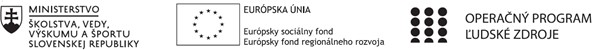 Správa o činnosti pedagogického klubuPrílohy:Prezenčná listina zo stretnutia pedagogického klubu.Fotodokumentácia.Príloha správy o činnosti pedagogického klubuPREZENČNÁ LISTINAMiesto konania stretnutia: Obchodná akadémia, Veľká okružná 32, ŽilinaDátum konania stretnutia: 06. 12. 2021Trvanie stretnutia: od 16:00 hod 	do 19:00  hodZoznam účastníkov/členov pedagogického klubu:Meno prizvaných odborníkov/iných účastníkov, ktorí nie sú členmi pedagogického klubu a podpis/y:Príloha správy o činnosti pedagogického klubuFotodokumentácia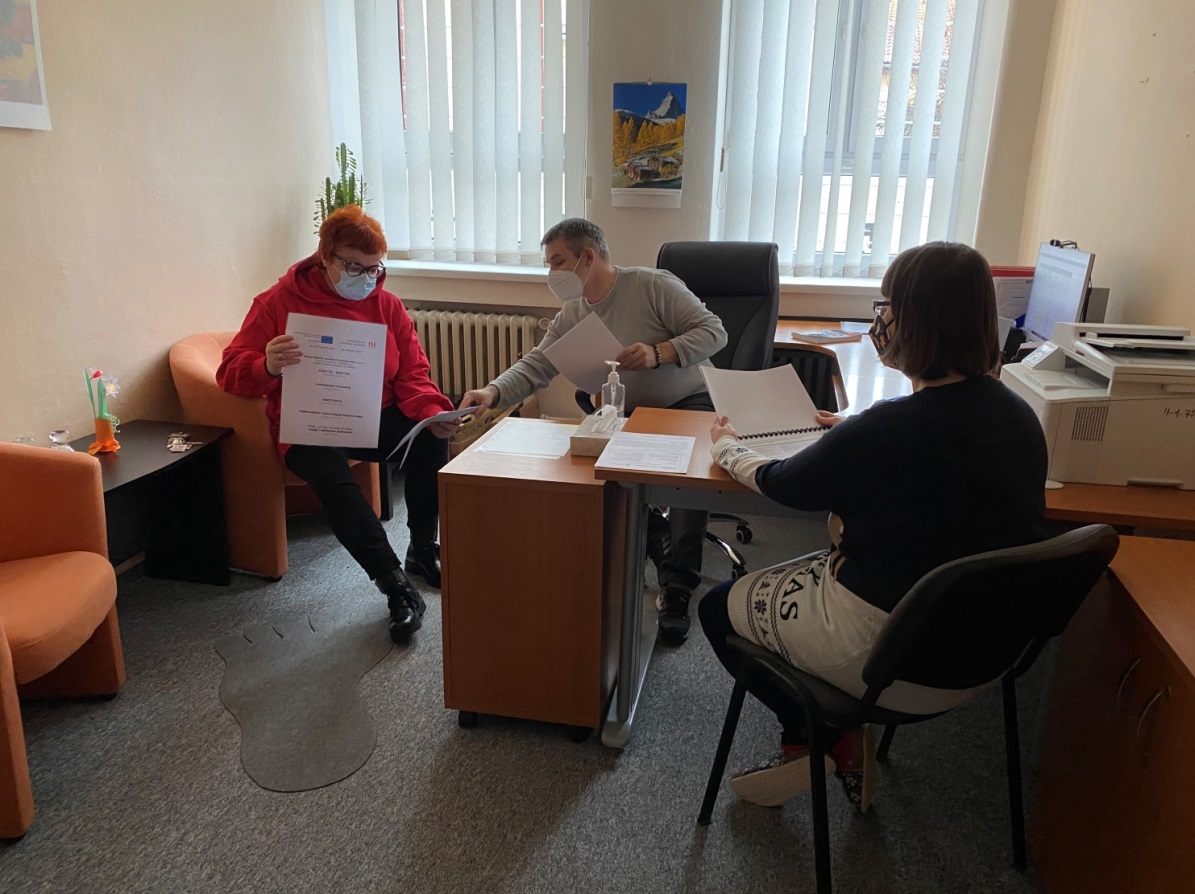 1. 	Prioritná osVzdelávanie2. 	Špecifický cieľ1.1.1 Zvýšiť inkluzívnosť a rovnaký prístup kukvalitnému vzdelávaniu a zlepšiť výsledky a kompetencie detí a žiakov3. 	PrijímateľObchodná akadémia v Žiline4. 	Názov projektuOdbornosťou držíme krok s budúcnosťou5. 	Kód projektu ITMS2014+312011Z8306. 	Názov pedagogického klubuPedagogický klub vyučujúcich matematiky, informatiky a slovenského jazyka a literatúry7. 	Dátum stretnutia pedagogického klubu06. 12. 20218. 	Miesto stretnutia pedagogického klubuObchodná akadémia, Veľká okružná 32, Žilina9. 	Meno koordinátora pedagogického klubuIng. Rudolf Zrebný10. 	Odkaz na webové sídlo zverejnenej správywww.oavoza.sk11. Manažérske zhrnutie: Na stretnutí pedagogického klubu sa členovia venovali využitiu tvorivého písania vo vyučovacom procese ako jedného z prostriedkov tvorivého vyučovania prostredníctvom motivačných činností s využitím a uplatnením obrazotvornosti,  pozornosti, empatie, prosociálnosti žiakov.        12. Hlavné body, témy stretnutia, zhrnutie priebehu stretnutia:Privítanie členov pedagogického klubu.Oboznámenie sa s rámcovým programom stretnutia.Tvorivosť predstavuje určitú zručnosť, ktorej sa môžu žiaci naučiť, resp. ktorú môžu vo vyučovaní prostredníctvom učebnej činnosti zdokonaľovať. K tomu však musia byť oboznámení s obsahom učiva a s tvorivým postupom riešenia učebných úloh. Tvorivé písanie predstavuje súbor aktivít, ktoré motivujú k hre a originálnej manipulácii s jazykovým materiálom, podnecujú využívať jazyk tvorivo. Mení rolu učiteľa na spolutvorcu textu. Zahŕňa v sebe celú škálu stratégií, techník, postupov a metód, ktoré usmerňovaním a stimulovaním pisateľskej skúsenosti privádzajú pisateľa k sebareflexii a tvorivej sebaexpresii. Diskusia – členovia klubu diskutovali o tom, aké funkcie má tvorivé písanie vo vyučovaní:integruje jazyk a literatúru,pomáha pri získavaní istoty a sebadôvery,eliminuje obavy z písania,odhaľuje nevšedné vo všednom,pestuje obrazotvornosť,kultivuje čitateľa,učí myslieť,učí počúvať samých seba, svoje zmysly,je prostriedkom sebapoznávania, sebavyjadrenia a sebarozvoja,odstraňuje bariéry,je dielňou a herňou.13. Závery a odporúčania:Prečo nabádať žiakov k tvorivému písaniu? Rozvíja:schopnosti tvorivého myslenia žiakov,motiváciu k tvorivej činnosti a učeniu,imagináciu a fantáziu,záujmy o tvorivé aktivity a tvorivé zručnosti.Poskytuje:prežívanie pocitov,sebauspokojenie,sebarealizáciu,sociálne ocenenie vlastnej tvorivej produkcie.Ďalšie dôvody: tvorivé písanie zapája do aktivity – celú osobnosť žiaka, skúsenosti žiaka, emócie, inteligenciu, pozornosť, predstavivosť, obrazotvornosť.14.	Vypracoval (meno, priezvisko)Mgr. Adriana Mošatová15.	Dátum06. 12. 202116.	Podpis17.	Schválil (meno, priezvisko)JUDr. Jana Tomaníčková18.	Dátum06. 12. 202119.	PodpisPrioritná os:VzdelávanieŠpecifický cieľ:1 . 1 . 1 Zvýšiť inkluzívnosť a rovnaký prístup ku kvalitnému vzdelávaniu a zlepšiť výsledky a kompetencie detí ažiakovPrijímateľ:Obchodná akadémia v ŽilineNázov projektu:Odbornosťou držíme krok s budúcnosťouKód ITMS projektu:312011Z830Názov pedagogického klubu:Pedagogický klub vyučujúcich matematiky, informatiky a slovenského jazyka a literatúryč.Meno a priezviskoPodpisInštitúcia1.Ing. Rudolf ZrebnýOA v Žiline2.Mgr. Zdenka DubcováOA v Žiline3.Mgr. Adriana MošatováOA v Žilineč.Meno a priezviskoPodpisInštitúcia